Министерство образования Российской Федерации МАОУ СОШ № 7Охота на кабанапроектно-исследовательская работа Подготовил работу:учащийся 2 «Б» класса,МАОУ СОШ №7 г. Стрежевого,Зубков Александрг. Стрежевой2016 г.СодержаниеВведение………………………………………………………………………..3Литературный обзор…………………………………………………………...4Методика работы……………………………………………………………….7Результаты исследования………………………………………………………8Заключение……………………………………………………………………..10Интернет-источники....…………………………………………………………11Приложения……………………………………………………………………..12ВведениеМясо дикого кабана является редким деликатесом. Приобрести кабанье мясо в магазинах практически невозможно, только если заказать у охотников или в специализированных хозяйствах, которые занимаются разведением и выращиванием кабанов. Мне стало интересно, откуда у моего деда на праздничном столе мясо кабана. Гипотеза работы: я предполагаю, мясо на праздничный стол было добыто в результате охоты на зверя.Цель: узнать, где и как можно добыть мясо кабана.Задачи:Узнать, можно ли, охотится на кабана.Выяснить, где расположены места для охоты на кабана.Увидеть, в каких условиях выращивают кабана.Узнать, кто и когда может охотится на кабана. Объекты исследования – дикие кабаны.Предметом является изучение жизни диких кабанов в охотничьем хозяйстве.Литературный обзор	Кабан — всеядное парнокопытное нежвачное млекопитающее из рода свиней. Отличается от домашней свиньи, которая несомненно произошла от кабана (и других близких видов), обладает более коротким и плотным телом, более толстыми и высокими ногами; кроме того, голова у кабана длиннее и тоньше, уши длиннее, острее и притом стоячие, острые, клыки у самца гораздо более развиты, чем у самки.Щетина, кроме нижней части шеи и задней части живота, образует на спине что-то вроде гривы. Щетина чёрно-бурого цвета с примесью желтоватого, подшерсток буровато-серый, благодаря этому общая окраска серо-чёрно-бурая, морда, хвост, нижняя часть ног и копыта — чёрные. Пестрые и пегие экземпляры редки и их считают потомками одичавших домашних свиней. Длина тела до 175 см, хвост 25 см, высота в холке до 1 м; вес взрослого кабана может достигать 150—200 кг. Способен развивать скорость до 40 км/ч. Длительность жизни животного может достигать 20 лет.Закон запрещает содержать диких животных в неволе, поэтому для них необходимо сооружать большие по площади вольеры. Размеры огороженных участков в среднем занимают около десятка гектар. Впрочем, если на территории предполагается разводить несколько видов животных, то хозяйство может достигать поистине огромных размеров.          	Мне стало интересно, как и где разводят кабанов для охоты.Методика работы1.Поисковая деятельность.Сначала я нашел в интернете статью на тему «Можно ли охотится на кабана. В январе 2016 года я узнал, что в Оренбургской области, где я на тот момент отдыхал, располагаются охотничьи угодья.  Нашел карту местности территории и изучил ближайшие хозяйства (см. рис.1).2.Проведение опытов.26 января 2016 года мы поехали с папой осмотреть территории охотничьего хозяйства, и познакомится с его работниками.Опыт 1 «Поиск охотничьих хозяйств для выращивания кабана».Материалы:Транспорт;Егерь.Ход работы:Мы договорились с Егерем заранее, о том, что хотели посмотреть охотничье хозяйство, расположенной на территории Бузулукского района Оренбургской области.Затем мы 26 января организовали поездку в охотничье хозяйство.Обследовали территорию охотничьего хозяйство на наличие следов кабана. Опыт 2 «Исследование условий выращивания кабана». Материалы: снегоход;мазут;вода;глина.Ход работы:Шаг 1.На снегоходе мы с Егерем проехали и проверили кормушки для кабанов».Добавили в него корма, там, где было необходимо.Шаг 2.Мы вместе с Егерем приготовили раствор из отработанного мазута, воды и глины.Подготовили яму и добавили раствор рядом с кормушками.  Опыт 3 «Узнать, кто и когда может охотится на кабана».Материалы: Егерькомпьютер;интернет.Ход работы:Мне стало интересно, кто и когда может охотится на кабана.Набрал в интернете запрос.Прочитал статью. Спросил у Егеря.Результаты работы1.Поисковая деятельность.Из Интернет-источников я узнал, что на кабанов охотится можно, но на территориях охотничьего хозяйства в определённый промежуток времени и необходимо купить лицензию.2.Проведение опытов.26 января 2016 года я провел несколько опытов по данной проблеме.Опыт 1 «Поиск охотничьих хозяйств для выращивания кабана»Вывод:Из Интернета я узнал, что на территории Бузулукского района Оренбургской области располагается несколько охотничьих хозяйств. Мы поехали с Егерем в ближайшее хозяйство, которое было доступно на машине (см. рис.2).Опыт 2 «Исследование условий выращивания кабана». Вывод:Для обеспечения нормального существования кабанов в охотничьих хозяйствах создаются биокомплексы, на которых находятся подкормочные площадки, хранилища для кормов, здесь же оборудуются и вышки для проведения охоты. Особенно важна подкормка кабана в зимний период времени, когда глубина снежного покрова достигает 50 см и более и добыть себе пищу для кабана становится проблематичным. Основная трудность, с которой сталкиваются при разведении кабанов на ограниченной территории, это удержание их стад от миграции за границы хозяйства. (см. рис. 3, 4)Опыт 3 «Узнать, кто и когда может охотится на кабана».Вывод:Кабан – один из самых распространенных видов диких охотничьих животных, обитающих в нашей стране. По степени значимости и по длительности сроков проведения охоты на него он является лидером. Охота на различные группы кабана официально начинается с 1 июня и заканчивается 28 февраля при наличии лицензии на охоту, которая выдается охотнику за плату (см. рис.5, 6). ЗаключениеОпыты, которые я провел, показали, чтоОхота на кабана разрешена на специальных территориях охотничьего хозяйства при наличии лицензии и в определённый период.С помощью карты и Интернета я узнал о наличии охотничьих хозяйств на территории Оренбургской области. Кабанов разводят специально для охоты. За кабанами ухаживают, особенно в зимний период.Так как зимой мало корма в угодьях, кабанов подкармливают Егерь семечками с опилками.Таким образом, моя гипотеза подтвердилась. Мясо кабана на праздничном столе появилось в результате охоты на него.Интернет-источники.http://www.dep-les.ru/  http://fauna.su/razvedenie-kabanov-v-ohotnichih-hozyaystvah.html  Приложения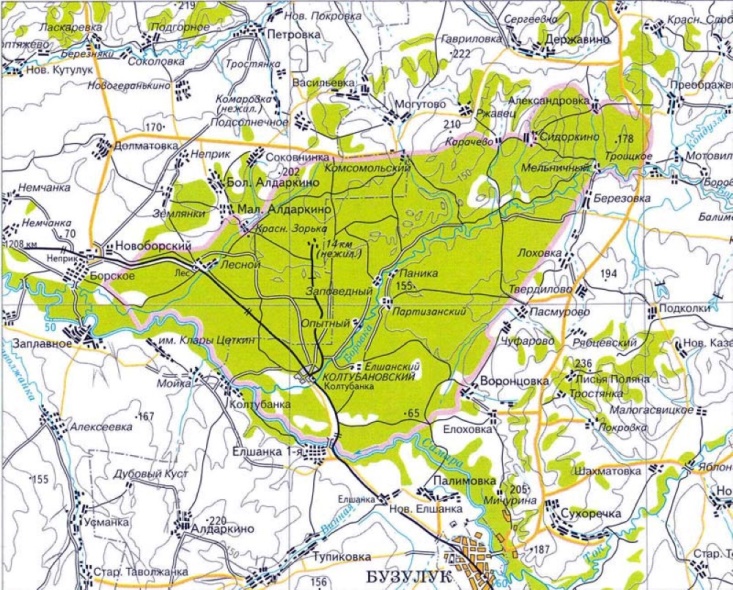 Рис. 1 Поиск охотничьего хозяйства на территории Оренбургской области Бузулукского района.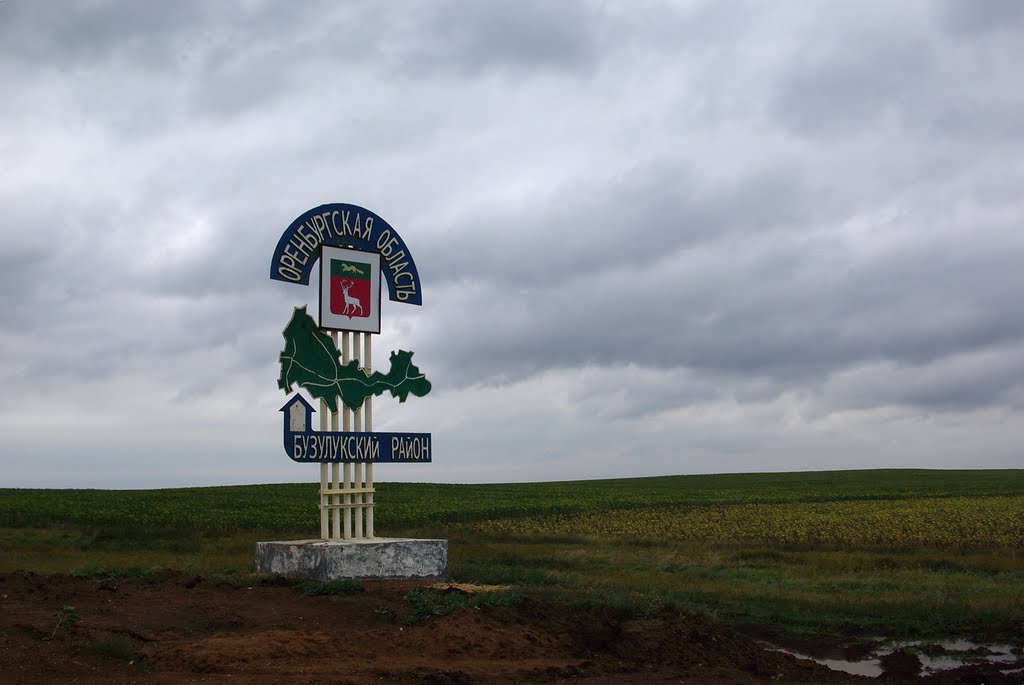 Рис.2 Поиск охотничьего хозяйства.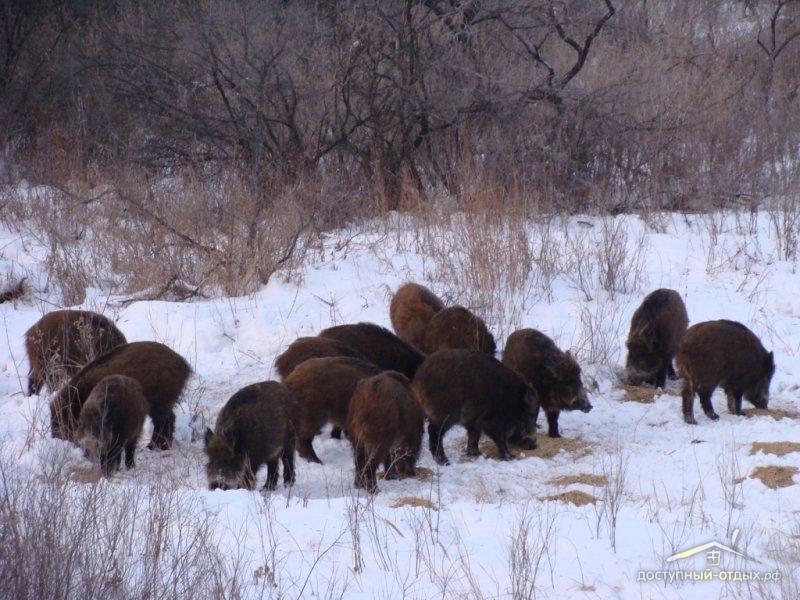 Рис.3 Исследование условий выращивания кабана.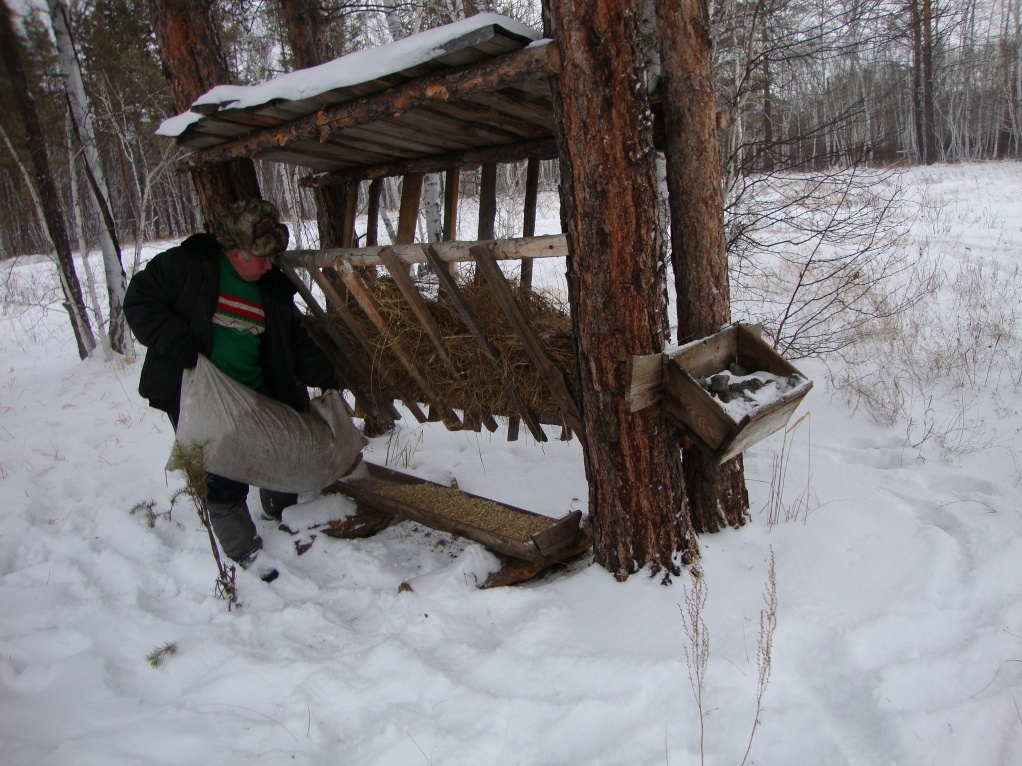 Рис.4 Подкормка кабана.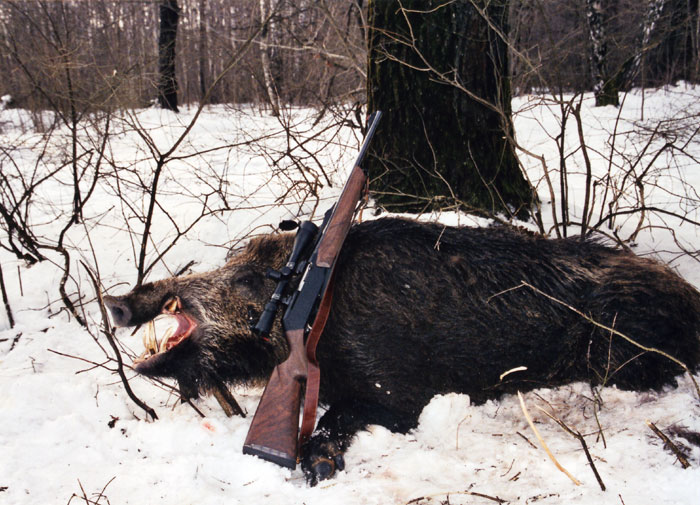 Рис.5 Охота на кабана.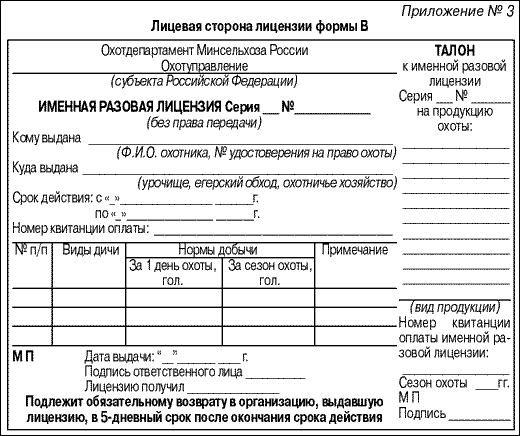 Рис.6 Вид лицензии на охоту.